Communities 4 Families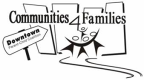 Meeting MinutesFebruary 21, 20241:30 pm Attendees: Erin Bockstael, Karen Bryce, Cherylann Byard, Kedeen Cummings, Emma Fineblit, Ashley Ford, Genny Funk-Unrau, Zali Holeman, Laila Khaudeda, Corrie Monk (staff), Ingrid Peters Derry (staff), Wren Robertson, Barby Sewrjugin (staff), Jess Smith, Fatuma Sufi, Nancy Tovell, Katherine Turner, Cheri Wright-Kaguah (staff)Regrets: Karley Cockerline, Gabriela Galli, Cathy Seitz, Anne SikoraChairperson: Emma FineblitMinutes: Ingrid Peters DerryWelcome, Introductions & Land AcknowledgementConsent Agenda - all approvedApproval of AgendaApproval of Minutes of January 17, 2024Agency Profile:  Women’s Health Clinic – Ashley FordPrograms offered by the Women’s Health Clinic:419 Graham Ave., Ode’imin (the Birth Centre) 603 St. Mary’s Rd., 246 Portage Ave. (abortion medical clinic – also some other programs), programs in the community.Families Connecting (Healthy Baby program) – pre- and post-natal services, nutrition, etc.  West Central Women’s Resource Centre  Mondays 1:30-3:30.  This is a new program in our area.Coping with Change – knowledge and support post-partum.  Creating connection and community as well as providing information. Focused on people with children under 1 year.  This program is being updated and upcoming training for facilitators will reflect that.  Nobody’s Perfect (at Ode’imin) and Circle of Security (Graham location in spring 2024) parenting classes.Pregnancy drop-in at Ode’imin (March 4, April 8, May 6, June 3 1-3 pm)Dragonfly Support Program – support for people experiencing pregnancy loss, infant loss, babies born to spirit. Counseling, peer support, group therapy, resources, education for service providers. Midwifery Services – includes increased support post-partum. Ode’imin is a hub, though services are available throughout the city. Health Services – primarily reproductive and sexual health services (mostly Graham location).Extended hours, drop-in services, Saturday appointments, booked appointments, no referrals necessary.Teen clinic – for young people 13-22 of all genders.  Usually for reproductive/ sexual health. Thursdays at Graham location (3-8 pm).  Free birth control, abortion services and pregnancy counseling.General counseling – teen and adult. Free.Provincial Eating Disorder Prevention and Recovery program – assessment and treatment.  Workshops.General DieticianHealth Education programs, Whole Self Program in schools, facilitator training.Contact:  https://womenshealthclinic.org/. More information on Facebook, Twitter, InstagramMember Sharing: agency updates and/or emerging issuesSwimming lessons - for newcomers at the downtown Y.Genny – Pathways (formerly Shoe Project).  Highlighting newcomer women’s journey to Canada.  Currently recruiting for up to 12 spaces.  Acorn Family Place – Palantines day, I Love to Read month.  Hosting C4F’s Raising the Village pilot.  C4F – Corrie is phoning people about WGM training.  Reception has been good.  IRCOM – had their yearly Spa Day.  Positive Discipline program.  Healthy relationships program.  Field trip to Camp Manitou.  ANCR/Snowbird Lodge Metis celebration had good turnout.  Parenting programs.  Caring Dads starting on Mar. 7 - accepting referrals until Feb. 29.  Cultural ceremonies are held every month.  See calendar on website - https://www.ancr.ca/resource_centresThrive – Art and play for wellness  Men's group Wednesdays 10:30 and Anger Management for women 1:30 (full) Outreach Tuesdays and Fridays "Fun Fridays" for mental health, bingo or moviesFree clothing giveaway by appointment now Contact jessicasmith@thrivewpg.com Bookmates – New workshop Feb 29 - We Dig Dinosaurs.  About child-led play.  WestEnd Commons – Turnout at tenant events has been very good.  Staff updatesRaising the Village – sessions started at AFP.  Pilot at Mosaic went very well and changes to the program are being incorporated.Outdoor Play – Naturally Inclusive: Engaging Children of All Abilities Outdoors (Cheri has this book - available to be borrowed).  She will use this information to include in her presentations. outdoorplay@communities4families.ca  Mentoring/training – WGM training Feb. 27-29.  Online and in person sessions.  19 people are registered.  These will all be mentored as well.  Book Bags workshop – rescheduled to March 15.  Excellent workshop for staff or volunteers – they will go home with a Book Bag to share with families.  $10 charge for downtown registrants, but this can be waived.  Committee Updates Executive Committee  Budget – We will need to approve 2024-5 budget next month.  Staff and Genny are currently working on a draft to present. Annual staff check-inTrademarking WGM name – we trademarked the name in 2014.  This is good for 15 years (NOTE: remember this in 2029).  Money for this could come out of our reserve fund.  Klinic did the legal trademarking.  Trademarked in Canada only. Letter to Province – Provincial Coalitions are inviting MLAs to a meeting on March 4.  Meeting schedule draft – Proposal to alternate the months we have regular meeting with business with Lunch & Learns and/or agency tour.  Feedback and ideas welcome.  We will try this schedule for the year and see how it works. Please send responses to Ingrid. projects@communities4families.ca April – agency tour and/or Lunch & Learn May (regular meeting) – meeting highlighting upcoming summer programmingJune – AGM September (regular meeting) – in person.  Back to business.October – agency tour and/or Lunch & Learn November/December – planning meetingJanuary (regular meeting) – budget update and surplus planning February – Lunch & Learn March (regular meeting) – budget approval for the coming fiscal yearResource Committee – hope to host a Mindful Munchkins workshop in April.  Resources for Mental Health for young children.Social Enterprise Committee – committee will meet in March.  Working on  a marketing plan with Katie Anderson.  Good progress in connecting with people outside the downtown.  Aulneau partnership – considering offering Staying Afloat workshop.  Targets have been met for participants outside the downtown.  Next Meeting – March 20, 2024   Zoom? In person? 2024-5 budget will be discussed.  